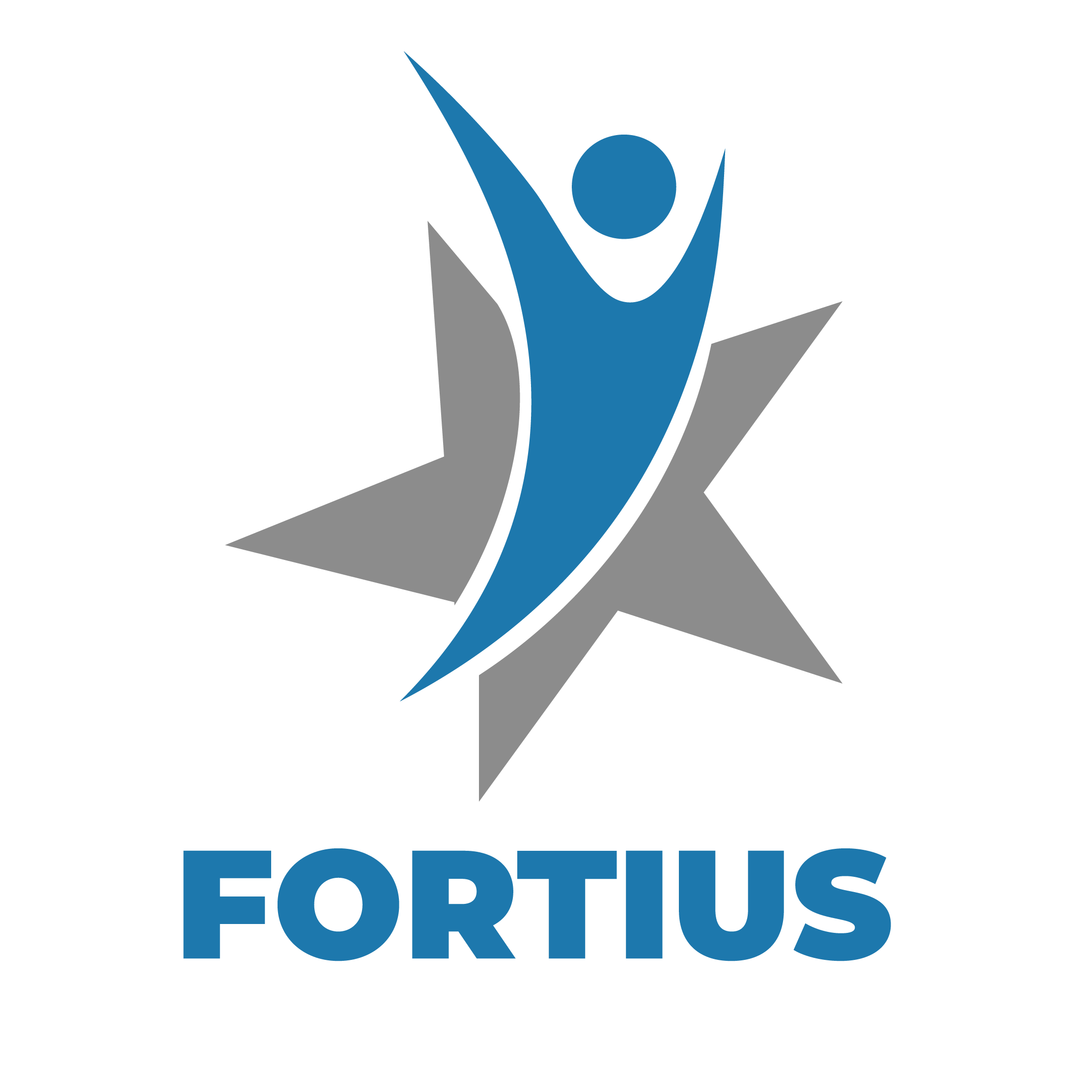 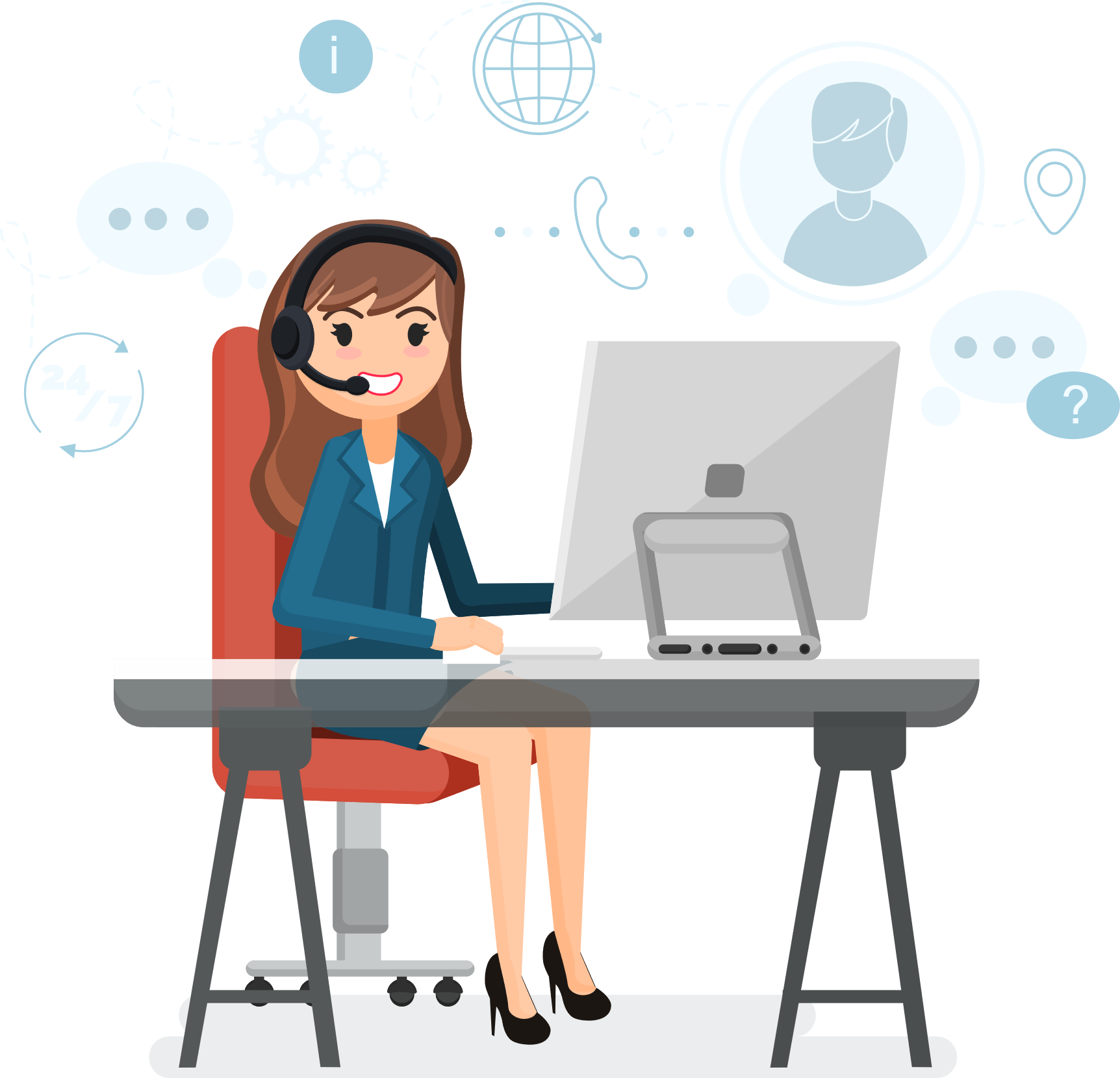 1 - SOBRE O SEU TRABALHOQuais são os três aspetos do seu trabalho que considera mais importantes?Qual é o aspeto que mais o/a apaixona no seu trabalho?Quais as competências em que acredita que tem de melhorar?De que forma pensa melhorá-las?Quais são os maiores desafios que enfrenta no seu trabalho?Qual o desafio que lhe parece mais difícil?Descreva uma insatisfação que tenha tido de gerir. Explique-nos como inverteu a situação.2 - Sobre o seu desenvolvimento pessoalComo consegue manter-se motivado/a dia após dia?



- os seus dados	
Nome completo

Email

Telefone diretoNome da Empresa e do Cliente Finalquestões Para o superior hierárquico do agente candidatoPerante as situações mais difíceis que surgem no trabalho diário, como reage o/a candidato/a?Em 5 linhas, indique o motivo pelo qual o candidato deve ser premiado? Nome completo

Email

Telefone direto